HYPNOTHERAPY SESSIONSDr Mary Barson is now seeing patients for hypnotherapy.  
Issues Mary can help with are:Smoking cessation		3 to 4 sessions Weight loss			3 to 4 sessionsStress management		1 to 2 sessionsExercise motivation		1 to 2 sessionsSuccessful sleep		1 to 2 sessionsHypnotherapy sessions are available on Monday afternoons, the duration is one hour and there is a Medicare rebate available!
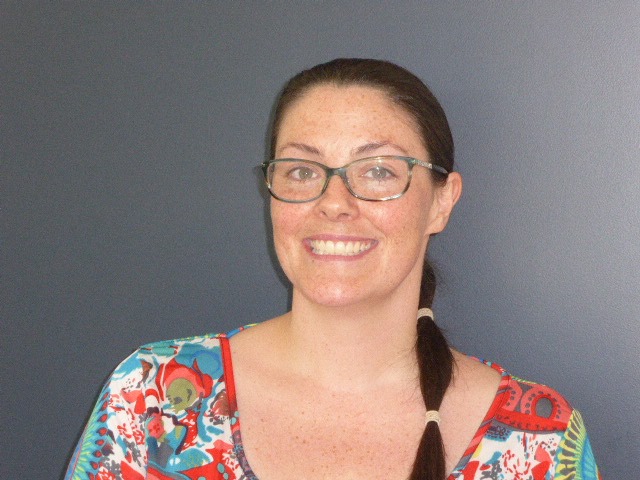 